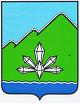 АДМИНИСТРАЦИЯ ДАЛЬНЕГОРСКОГО ГОРОДСКОГО ОКРУГА                 ПРИМОРСКОГО КРАЯРАСПОРЯЖЕНИЕ27 ноября 2015 г.                г.Дальнегорск                         № 350-раО внесении изменений в распоряжение администрации Дальнегорского городского округа от 08 октября 2015 г. № 283-ра «Об утверждении плана подготовки (разработки и принятия) муниципальных правовых актов о нормировании в сфере закупок»В целях упорядочения сроков подготовки (разработки и принятия) муниципальных правовых актов по реализации положений статьи 19 Федерального закона от 05.04.2013 № 44-ФЗ «О контрактной системе в сфере закупок товаров, работ, услуг для обеспечения государственных и муниципальных нужд», постановления Правительства РФ от 18.05.2015 № 476 «Об утверждении общих требований к порядку разработки и принятия правовых актов о нормировании в сфере закупок, содержанию указанных актов и обеспечению их исполнения», руководствуясь Уставом Дальнегорского городского округа:    	1. В пунктах 4, 5 и 6 Плана подготовки (разработки и принятия) муниципальных правовых актов о нормировании в сфере закупок, утвержденного распоряжением администрации Дальнегорского городского округа от 08.10.2015 г.              № 283-ра «Об утверждении плана подготовки (разработки и принятия) муниципальных правовых актов о нормировании в сфере закупок», изменить срок разработки до 25 декабря 2015 г. 2. Настоящее распоряжение разместить на официальном Интернет-сайте Дальнегорского городского округа.  3.  Контроль за исполнением настоящего распоряжения возложить на первого заместителя главы администрации Дальненгорского городского округа.Глава Дальнегорскогогородского округа                                          		                                       И.В. Сахута  